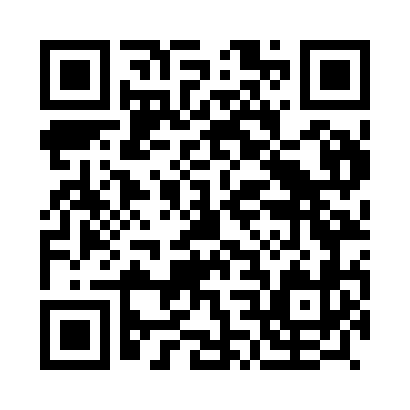 Prayer times for Albardo, PortugalWed 1 May 2024 - Fri 31 May 2024High Latitude Method: Angle Based RulePrayer Calculation Method: Muslim World LeagueAsar Calculation Method: HanafiPrayer times provided by https://www.salahtimes.comDateDayFajrSunriseDhuhrAsrMaghribIsha1Wed4:426:271:266:218:2510:032Thu4:416:261:256:228:2610:043Fri4:396:251:256:228:2710:064Sat4:376:231:256:238:2810:075Sun4:356:221:256:238:2910:096Mon4:346:211:256:248:3010:107Tue4:326:201:256:258:3110:128Wed4:306:191:256:258:3210:139Thu4:296:181:256:268:3310:1510Fri4:276:171:256:268:3410:1611Sat4:266:161:256:278:3510:1812Sun4:246:151:256:278:3610:1913Mon4:226:141:256:288:3710:2114Tue4:216:131:256:288:3810:2215Wed4:196:121:256:298:3910:2416Thu4:186:111:256:308:4010:2517Fri4:176:101:256:308:4110:2618Sat4:156:091:256:318:4110:2819Sun4:146:081:256:318:4210:2920Mon4:126:071:256:328:4310:3121Tue4:116:071:256:328:4410:3222Wed4:106:061:256:338:4510:3323Thu4:096:051:256:338:4610:3524Fri4:076:041:256:348:4710:3625Sat4:066:041:266:348:4810:3726Sun4:056:031:266:358:4910:3927Mon4:046:031:266:358:4910:4028Tue4:036:021:266:368:5010:4129Wed4:026:011:266:368:5110:4230Thu4:016:011:266:378:5210:4331Fri4:006:001:266:378:5210:45